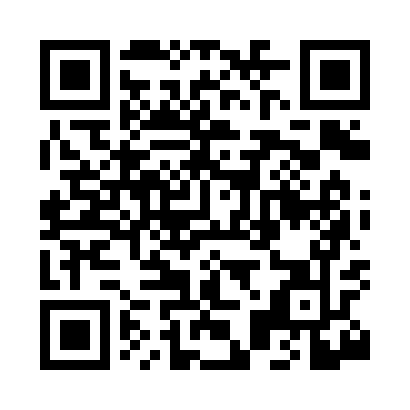 Prayer times for Kinzer, Missouri, USAMon 1 Jul 2024 - Wed 31 Jul 2024High Latitude Method: Angle Based RulePrayer Calculation Method: Islamic Society of North AmericaAsar Calculation Method: ShafiPrayer times provided by https://www.salahtimes.comDateDayFajrSunriseDhuhrAsrMaghribIsha1Mon4:175:461:054:578:249:532Tue4:185:471:064:578:249:533Wed4:195:471:064:578:249:534Thu4:195:481:064:578:249:525Fri4:205:481:064:578:249:526Sat4:215:491:064:578:239:517Sun4:215:501:064:588:239:518Mon4:225:501:074:588:239:519Tue4:235:511:074:588:229:5010Wed4:245:511:074:588:229:4911Thu4:255:521:074:588:229:4912Fri4:265:531:074:588:219:4813Sat4:265:531:074:588:219:4814Sun4:275:541:074:588:209:4715Mon4:285:551:074:588:209:4616Tue4:295:551:084:588:199:4517Wed4:305:561:084:588:199:4418Thu4:315:571:084:588:189:4419Fri4:325:571:084:588:189:4320Sat4:335:581:084:588:179:4221Sun4:345:591:084:588:169:4122Mon4:356:001:084:588:169:4023Tue4:366:001:084:588:159:3924Wed4:376:011:084:588:149:3825Thu4:386:021:084:578:139:3726Fri4:396:031:084:578:139:3627Sat4:416:041:084:578:129:3528Sun4:426:041:084:578:119:3329Mon4:436:051:084:578:109:3230Tue4:446:061:084:578:099:3131Wed4:456:071:084:568:089:30